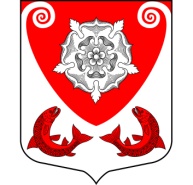 МЕСТНАЯ  АДМИНИСТРАЦИЯМО РОПШИНСКОЕ СЕЛЬСКОЕ ПОСЕЛЕНИЕМО ЛОМОНОСОВСКОГО  МУНИЦИПАЛЬНОГО РАЙОНАЛЕНИНГРАДСКОЙ ОБЛАСТИП О С Т А Н О В Л Е Н И Е№  328от 07.07.2015 г.О внесении изменений в Постановление местной администрации МО Ропшинское сельское поселение МО Ломоносовского  муниципального района Ленинградской области от 08.05.2015 г. № 196 «Об утверждении административного регламента о предоставлении муниципальной услуги местной администрацией  МО Ропшинское сельское поселение МО Ломоносовского муниципального  района Ленинградской области «Организация и  проведение торгов (аукционов)  по продаже земельных участков или права на заключение договоров аренды  земельных участков на территории муниципального образования Ропшинское  сельское поселение Ломоносовского муниципального района Ленинградской области»В соответствии с Земельным кодексом Российской Федерации, со статьей 13 Федерального закона от 27.07.2010 № 210-ФЗ «Об организации предоставления государственных и муниципальных услуг» местная администрация муниципального образования Ропшинское сельское поселениеПОСТАНОВЛЯЕТ:1. Внести изменения в административный регламент по предоставлении муниципальной услуги местной администрацией МО Ропшинское сельское поселение МО Ломоносовского муниципального района Ленинградской области «Организация и  проведение торгов (аукционов) по продаже земельных участков или права на заключение договоров аренды земельных участков на территории муниципального образования Ропшинское сельское поселение Ломоносовского муниципального района Ленинградской области»:а)  пункт 4.3.5 «Организатор аукциона также обеспечивает опубликование извещения о проведении аукциона в газете «Балтийский луч» или «Ломоносовский районный вестник» не менее чем за тридцать дней до дня проведения аукциона»- исключить.б) в приложении № 5 Регламента «Извещение о проведении аукциона размещается на официальном сайте Российской Федерации в сети "Интернет" для размещения информации о проведении торгов, определенном Правительством Российской Федерации - torgi.gov.ru, и опубликование извещения о проведении аукциона в газете «Балтийский луч» или «Ломоносовский районный вестник» исключить слова «и опубликование извещения о проведении аукциона в газете «Балтийский луч» или «Ломоносовский районный вестник».2. Опубликовать данное постановление на официальном сайте  МО Ропшинское сельское поселение МО Ломоносовского муниципального района Ленинградской области в сети Интернет.3.Настоящее постановление вступает в силу на следующий день после дня его официального опубликования.Глава местной администрацииМО Ропшинское сельское поселение                                           Морозов Р. М.